第11回　障害のある人もない人も共につくる緑区民のつどい　ミドリアートフェスティバル　作品募集要綱タイトル　ミドリアートフェスティバル2023目　　的　　障害のある人の作品の紹介や作品を通じて伝えたいこと、普段の生活を知ってもらう。誰もが安心して暮らせる地域づくりを目指す。概　　要主　　催　　緑区自立支援連絡協議会　緑区民のつどい実行委員会参加資格　　下記の要件を満たしていることが条件❶　障害のある方なら子どもから大人まで(個人、事業所単位でも可)❷　緑区にお住まいの方・緑区内の福祉事業所・精神科病院・クリニック等に通われている方参加費　　無料申し込み方法　　申込用紙と同意書に必要事項を記入し、緑区障害者基幹相談支援センタ―あてにFAX、またはメールで送信してください。＜申込先ファックス＞　　052-892-6336　　＜申込先アドレス＞　　m-kikan@midori-shien.com提出期限と提出先※1月19日の提出が難しい場合は個別にご相談ください。返却について1/27(金)午前中に返却します。緑区障害者基幹相談支援センターにて作品の引き取りをお願いします。募集内容留意事項・一人につき1作品限り。・一事業所で合作作品を出展する場合は、申し込み状況により、展示数の制限をさせて頂く場合があります。・事業所内で複数の方が、個人として作品を出展されることは可能です。・作品は作者のオリジナル作品に限ります。・応募作品の著作権は本人へ帰属します。但し、作品の複写写真の版権は広報・作品集・報告書等の制作の際、主催者が自由に使用できるものとします。・第三者が知的財産権を保有する著作物は使用しないでください。・素材は自由。展示する場合の作品に限り、生き物、腐るもの、危険性の高い作品は不可です。・一眼レフ、コンパクトカメラ、ミラーレス一眼、スマートフォン、携帯端末で撮影した写真などカメラは限定しません。・他人のプライバシーを侵害するもの及び著作権を侵害するものは応募できません。・他人を差別する、もしくは誹謗中傷するなど、名誉や社会的信用を損なうものは応募できません。・他人や応募者以外が所有する著作権、知的財産権その他一切の権利を侵害するもの及びその恐れのあるものは応募できません。・個人情報取り扱い同意書につきましては、申し込みされる方全員、同意書に必要事項を記入頂き、申し込み書と一緒に送付をお願いします。・写真については作品を制作している時の様子を写した物でも展示可能です。・展示パネルでの展示の場合に画びょうを使用する際、作品に穴が開く可能性があります。あらかじめご了承下さい・作品展示における作品の管理には細心の注意を払いますが、万が一破損や盗難等に関しての責任は負うこ　　とができません。あらかじめご了承ください。　　・展示作品はスペースの関係上、応募多数の場合は、予備の展示スペースにて短い期間での展示を行う等の対応させて頂く場合があります。＜問い合わせ先＞　緑区障害者基幹相談支援センター　「障害のある人もない人も共につくる緑区民のつどい」実行委員会　　　　　　　　　　　　　　　　　　　担当：杉戸、山内、深谷〒458-0801 名古屋市緑区鹿山3丁目17番地
TEL（052）892-6333 　Fax（052）892-6336　　Email m-kikan@midori-shien.com　緑区障害者基幹相談支援センター　宛第11回　障害のある人もない人も共につくる緑区民のつどい　　　　ミドリアートフェスティバル　申し込み書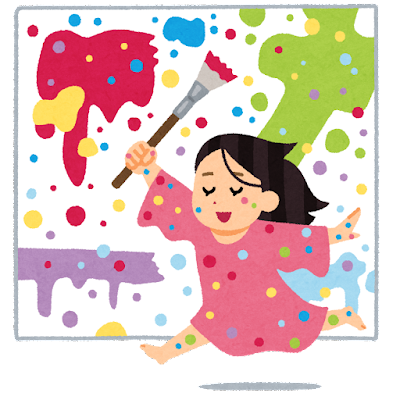 合わせて同意書と作者写真の提出もお願いします。　締め切り　2022年12月9日(金)　必着送信先　Fax（052）892-6336　Email m-kikan@midori-shien.com作品展示日時：2023年：1/20(金)～1/26(木) 　※コロナの感染状況次第で展示の中止の可能性もあります展示場所：イオンモール大高　1、2階内容：展示作品テーマ【知ってほしい。わたしの好きなもの、好きなこと、わたしの気持ち。】提出物各提出期限提出先申し込み書・同意書・作者写真2022年12月9日(金)緑区障害者基幹相談支援センター作品・作品紹介カード2023年1月19日(木)緑区障害者基幹相談支援センターアート作品・平面作品…幅42ｃｍ以下、高さ60ｃｍ以下縦向き作品の例…A2：42ｃｍ×59.4ｃｍ、B3：36.4ｃｍ×51.5ｃｍ、四つ切り：39.3ｃｍ×54.5ｃｍ横向き作品の例…A3：29.7ｃｍ×42ｃｍ、B4：25.7ｃｍ×36.4ｃｍ、八つ切り：27.2ｃｍ×39.3ｃｍ・立体作品…幅40ｃｍ以下、高さ20ｃｍ以下、奥行き30ｃｍ以下 作品紹介カード・内容「作品名・作者名・作品に込める思い」・作品に込める思い…自由に伝えたいことや、作品に対する自由なお気持ちをお書きください。・作者名…匿名希望の場合はペンネームやイニシャルで提出をお願いします。※作者紹介として希望される方には、実名と顔写真入りの写真での展示も可能です。1.　氏　　　名2.　連　絡　先〒　　　-電話番号（日中連絡がつく電話番号をご記入ください。）　（　　　　　　）－（　　　　　）－（　　　　　　）3.メールアドレス　　　　　　　　　　　　　＠4.所属している事業所事業所名（　　　　　　　　　　　　　　　　　　　　　　　　　　　　）電話番号（　　　　　　　　　　　　　　　　　　　　　　　　　　　　）担当者様（　　　　　　　　　　　　　　　　　　　　　　　　　　　　）5.作品の大きさなど(幅・高さ・奥行)　　　　　　　　　　　　　　　　　　　　　　　　　　　　　　　　　　　　　　　　平面　　・　　立体　　幅…　　　ｃｍ　　　高さ…　　　　ｃｍ　　奥行…　　　ｃｍ　　　　　　　　　　　　　　　　　　　　　　　　　　　　　　　　　　　　　　　　　　　　　　　　　　　　　　　　　　　　　　　　　　　　　　　　　6.作品に込める思いをお書きください（無記入でも可）